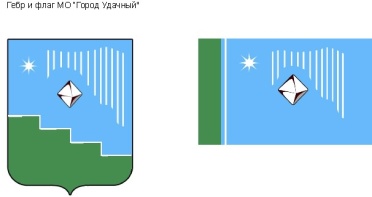 Российская Федерация (Россия)Республика Саха (Якутия)Муниципальное образование «Город Удачный»Городской Совет депутатовIV созывПРЕЗИДИУМРЕШЕНИЕ  01 февраля 2018 года                                                                                         		  №1-1О поощрении благодарственным письмом городского Совета депутатов МО «Город Удачный»В соответствии с Положением о наградах и поощрениях муниципального образования «Город Удачный» Мирнинского района Республики Саха (Якутия), на основании решения городской комиссии по наградам и поощрениям Президиум городского Совета депутатов решил:1. Поощрить благодарственным письмом городского Совета депутатов МО «Город Удачный»:Шурьякову Валентину Витальевну, контролера-кассира 3 разряда Цеха рабочего питания Удачнинского ГОКа АК «АЛРОСА» (ПАО), за многолетний добросовестный труд, профессиональное мастерство и в связи с 25-летием образования Цеха рабочего питания Удачнинского ГОКа АК «АЛРОСА» (ПАО); 2. Опубликовать настоящее решение в средствах массовой информации.3. Настоящее решение вступает в силу со дня его принятия. 4. Контроль исполнения настоящего решения возложить на председателя городского Совета депутатов В.В. Файзулина.Председательгородского Совета депутатов 				                     В.В. Файзулин